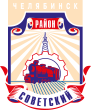 СОВЕТ депутатов советского района
второго созыварешение21.02.2023	                 № 36/5В соответствии с Федеральным законом от 06.10.2003 № 131-ФЗ «Об общих принципах организации местного самоуправления в Российской Федерации», Законом Челябинской области от 10.06.2014 № 703-ЗО «Об осуществлении местного самоуправления в Челябинском городском округе», Уставом Советского района города ЧелябинскаСовет депутатов Советского района второго созыва Решает:1. Внести в приложение к решению Совета депутатов Советского района                   от 31.03.2020 № 6/1 «Об утверждении Положения о порядке проведения конкурса по отбору кандидатур на должность Главы Советского района» следующие изменения:1) приложение 1 изложить в новой редакции, согласно приложению 1 к настоящему решению;2) приложение 4 изложить в новой редакции, согласно приложению 2 к настоящему решению;3) дополнить Положение о порядке проведения конкурса по отбору кандидатур на должность Главы Советского района, приложением 7, согласно приложению 3 к настоящему решению;4) в пункте 5 слово «Собрания» заменить на «Совета»;5) пункт 23 изложить в следующей редакции:«23. Объявление о приеме документов для участия в конкурсе (приложение 1 к Положению), условия проведения конкурса, сведения о дате, времени, месте его проведения должны быть опубликованы в информационно-телекоммуникационной сети «Интернет» на официальном сайте администрации Советского района города Челябинска не позднее чем за 20 дней до дня проведения конкурса.»;6) пункт 35 изложить в новой редакции:«35. С целью оценки профессиональных знаний зарегистрированных кандидатов, указанных в пункте 34 Положения, конкурсной комиссией проводится тестирование.Для проведения тестирования конкурсной комиссией разрабатывается тестовое задание, содержащее двадцать вопросов с четырьмя вариантами ответов на каждый из вопросов. Правильный вариант ответа на вопрос может быть только один. Правильные ответы отмечаются зарегистрированными кандидатами непосредственно в тексте тестового задания путем выделения одного правильного, по их мнению, варианта ответа на каждый вопрос. Каждая страница тестового задания подписывается зарегистрированным кандидатом, указываются его фамилия, имя, отчество, дата выполнения задания.Тестирование проводится в помещении, определяемом конкурсной комиссией. Зарегистрированным кандидатам необходимо дать правильные ответы на максимальное количество вопросов за тридцать минут.В помещение, где проводится тестирование, допускаются только зарегистрированные кандидаты, члены конкурсной комиссии, технический секретарь. Нахождение в помещении лиц, не участвующих в конкурсе, не допускается.Во время тестирования не допускается использование зарегистрированными кандидатами каких-либо источников информации (электронные справочные системы, печатные издания и т.п.), аудио, видео, фототехники, средств мобильной связи, планшетов, электронных книг, ноутбуков и иной электронной техники. Во время выполнения тестового задания также не допускаются разговоры и иные формы общения зарегистрированных кандидатов с другими зарегистрированными кандидатами и иными лицами. Зарегистрированный кандидат, использующий во время выполнения тестового задания указанные источники информации и технические средства, по решению конкурсной комиссии удаляется из помещения для проведения тестирования. По окончании установленного времени заполненные зарегистрированными кандидатами тестовые задания собираются членами технического секретариата и передаются председателю конкурсной комиссии.Результаты выполненного зарегистрированными кандидатами тестового задания оцениваются конкурсной комиссией по балльной системе. Один правильный ответ дает один балл. Неправильный ответ оценивается в ноль баллов. Отсутствие правильных ответов на все вопросы тестового задания оцениваются в ноль баллов. По итогам выполнения тестового задания все баллы теста суммируются. Максимальное количество баллов - двадцать.Проверка заполненных зарегистрированными кандидатами тестовых заданий осуществляется членами конкурсной комиссии в отсутствие зарегистрированных кандидатов.После завершения проверки заполненных зарегистрированными кандидатами тестовых заданий результаты тестирования вносятся в оценочный лист зарегистрированного кандидата по форме согласно приложению 4 к Положению.По окончании тестирования конкурсной комиссией объявляется перерыв, продолжительность которого определяется председателем конкурсной комиссии.По завершении перерыва каждому зарегистрированному кандидату предоставляется время (до десяти минут) для выступления, включающего в себя краткое изложение его видения работы Главы Советского района, основных характеристик Советского района (границы, состав территории, демография, бюджет Советского района, прогноз социально-экономического развития Советского района на текущий год и плановый период) направлений развития Советского района, а также предложения по совершенствованию деятельности органов местного самоуправления Советского района, соответствующие их полномочиям по решению вопросов местного значения.Выступления зарегистрированных кандидатов проводятся пофамильно в алфавитном порядке в присутствии членов конкурсной комиссии и технического секретариата. Выступление зарегистрированного кандидата проводится в отсутствие других зарегистрированных кандидатов.В случае отказа зарегистрированного кандидата от выступления баллы не присваиваются.После выступления зарегистрированного кандидата члены конкурсной комиссии вправе задавать ему вопросы по выступлению.Члены конкурсной комиссии оценивают грамотность речи, четкость и логичность изложения информации в выступлении зарегистрированного кандидата, содержание основных характеристик Советского района, направлений развития Советского района, а также взаимосвязь предложений кандидата с полномочиями органов местного самоуправления Советского района, по балльной системе от ноля до трех баллов включительно, согласно следующим критериям:- выступление отличается грамотностью речи, четкостью и логичностью изложения информации - один балл;- выступление не отличается грамотностью речи, четкостью и логичностью изложения информации - ноль баллов;- выступление содержит основные характеристики Советского района (границы, состав территории, демография, бюджет Советского района, прогноз социально-экономического развития Советского района на текущий год и плановый период) и направления развития Советского района - один балл;- выступление не содержит основные характеристики Советского района (границы, состав территории, демография, бюджет Советского района, прогноз социально-экономического развития Советского  района на текущий год и плановый период) и направления развития Советского района - ноль баллов;- выступление включает в себя предложения по совершенствованию деятельности органов местного самоуправления Советского района, соответствующие их полномочиям по решению вопросов местного значения - один балл;- выступление не включает в себя предложения по совершенствованию деятельности органов местного самоуправления Советского района, соответствующие их полномочиям по решению вопросов местного значения - ноль баллов.Результат оценки выступления зарегистрированного кандидата каждый член конкурсной комиссии оценивает самостоятельно и вносит в оценочный лист члена конкурсной комиссии на зарегистрированного кандидата по форме согласно приложению 7 к Положению. Окончательный результат оценки выступления зарегистрированного кандидата определяется путем сложения всех оценок членов конкурсной комиссии, выставленных кандидату. Результат итоговой оценки заносится в оценочный лист зарегистрированного кандидата по форме согласно приложению 4 к Положению.Члены конкурсной комиссии оценивают уровень образования зарегистрированных кандидатов по результатам рассмотрения представленных ими документов об образовании по балльной системе, от одного до трех баллов включительно, согласно следующим критериям:наличие высшего образования - три балла;наличие среднего профессионального образования - два балла;наличие среднего образования - один балл.После завершения рассмотрения документов об уровне образования зарегистрированных кандидатов, его результаты заносятся в оценочный лист зарегистрированного кандидата, с учетом только одного, более высокого имеющегося у зарегистрированного кандидата уровня образования, по форме согласно приложению 4 к Положению.Рассмотрение документов об уровне образования зарегистрированных кандидатов осуществляется членами конкурсной комиссии в отсутствие зарегистрированных кандидатов.Члены конкурсной комиссии оценивают профессиональные навыки зарегистрированных кандидатов, указанные в пункте 34 Положения, по результатам рассмотрения представленных зарегистрированными кандидатами сведений об осуществлении трудовой (служебной) деятельности, по балльной системе, от одного до трех баллов включительно, согласно следующим критериям:- наличие навыков управленческой деятельности на руководящих должностях в органах государственной власти, органах местного самоуправления, организациях независимо от организационно-правовой формы собственности, в качестве индивидуального предпринимателя, являющегося работодателем, от пяти лет и более - три балла;- наличие навыков управленческой деятельности на руководящих должностях в органах государственной власти, органах местного самоуправления, организациях независимо от организационно-правовой формы собственности, в качестве индивидуального предпринимателя, являющегося работодателем, от одного года до пяти лет - два балла;- наличие навыков управленческой деятельности на руководящих должностях в органах государственной власти, органах местного самоуправления, организациях независимо от организационно-правовой формы собственности, в качестве индивидуального предпринимателя, являющегося работодателем менее одного года либо отсутствие таких навыков - один балл.После завершения оценки навыков управленческой деятельности зарегистрированных кандидатов результаты оценки вносятся в оценочный лист зарегистрированного кандидата по форме согласно приложению 4 к Положению.По окончании заполнения оценочных листов на зарегистрированных кандидатов с учетом критериев, изложенных в настоящем пункте, оформляется сводный оценочный лист на каждого зарегистрированного кандидата по форме согласно приложению 4 к Положению, в котором указывается общий итоговый балл зарегистрированного кандидата. Члены конкурсной комиссии проводят закрытое коллегиальное обсуждение, по итогам которого председатель конкурсной комиссии выносит на голосование вопрос об определении победителей конкурса.Максимальное количество баллов, которое по итогам конкурса может получить каждый зарегистрированный кандидат, равно 44 баллам.Зарегистрированный кандидат, набравший по итогам конкурса 18 и менее баллов, по решению конкурсной комиссии, не может быть признан победителем конкурса.Победителями конкурса признаются не менее двух зарегистрированных кандидатов, набравших по итогам конкурса более 18 баллов.»;7) пункт 47 изложить в новой редакции:«47. Избранный Глава Советского района не позднее четырнадцати календарных дней с даты наделения гражданина полномочиями по муниципальной должности (избрания на муниципальную должность) представляет в конкурсную комиссию сведения о своих доходах, расходах, об имуществе и обязательствах имущественного характера, а также сведения о доходах, расходах, об имуществе и обязательствах имущественного характера своих супруги (супруга) и несовершеннолетних детей по форме справки, утвержденной Указом Президента Российской Федерации                            от 23.06.2014 № 460 «Об утверждении формы справки о доходах, расходах, об имуществе и обязательствах имущественного характера и внесении изменений в некоторые акты Президента Российской Федерации», для представления Губернатору Челябинской области, в соответствии со статьей 3-6 Закона Челябинской области               от 29.01.2009 № 353-ЗО «О противодействии коррупции в Челябинской области».8) пункт 48 изложить в новой редакции:«48. Избранный Глава Советского района представляет в конкурсную комиссию письменное уведомление о том, что он не имеет счетов (вкладов), не хранит наличные денежные средства и ценности в иностранных банках, расположенных за пределами территории Российской Федерации, не владеет и (или) не пользуется иностранными финансовыми инструментами (приложение 8 к Положению).».9) пункт 49 изложить в новой редакции:«49. Расходы, связанные с организацией и проведением конкурса, осуществляются Советом депутатов за счет средств бюджета Советского внутригородского района Челябинского городского округа с внутригородским делением в пределах сметы, утвержденной Советом депутатов.».2. Внести настоящее решение в раздел 2 «Органы и должностные лица местного самоуправления, муниципальная служба» нормативной правовой базы местного самоуправления Советского района. 3. Ответственность за исполнение настоящего решения возложить на Главу Советского района В.Е. Макарова и Председателя Совета депутатов Советского района С.В. Найденова.4. Контроль исполнения настоящего решения поручить председателю постоянной комиссии Совета депутатов Советского района по местному самоуправлению, регламенту и этике А.Д. Сидорову.5. Настоящее решение вступает в силу со дня его подписания, и подлежит официальному опубликованию.6. Начальнику организационного отдела Совета депутатов Советского района (Дьячков А.А.), опубликовать решение Совета депутатов Советского района                       «О внесении изменений в решение Совета депутатов Советского района от 31.03.2020 № 6/1 «Об утверждении Положения о порядке проведения конкурса по отбору кандидатур на должность Главы Советского района»» в информационно-телекоммуникационной сети «Интернет» на официальном сайте администрации Советского района города Челябинска (www.sovadm74.ru) в разделе: Совет депутатов.Председатель Совета депутатов  Советского района                                                                                         С.В. НайденовГлава Советского района                                                                                В.Е. Макаров454091, г. Челябинск, ул. Орджоникидзе 27А. (351) 237-98-82. E-mail: sovsovet@mail.ruО внесении изменений в решение Совета депутатов Советского района                от 31.03.2020 № 6/1 «Об утверждении Положения о порядке проведения конкурса по отбору кандидатур на должность Главы Советского района» 